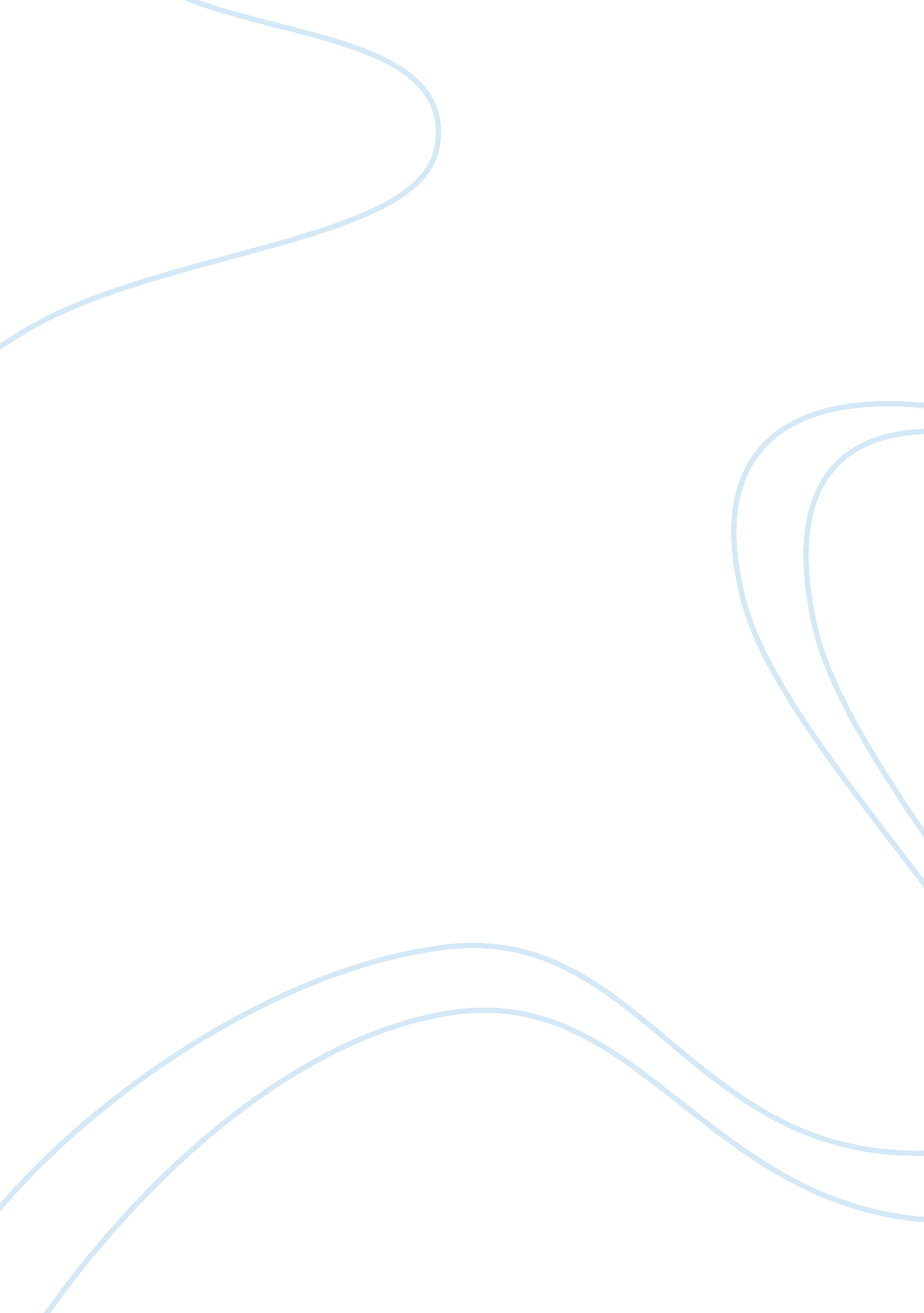 Organizational structure and culture essay sample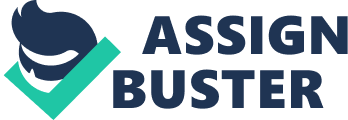 Every installation has an authorization construction within the organisation that is the foundation for the inadvertence of deputing procedures and expected results. Without construction there is a possible for pandemonium to result. communicating to be inhibited. thereby forestalling ends from acquiring accomplished. Organizational construction is an of import tool directors use to increase efficiency within the sections ( Sullivan. 2013 ) and is an of import line of communicating for employees at the section degree every bit good as throughout the organisation. Every organisation must hold a direction design to supply unstable leading and it should be good documented and broadcast throughout the organisation so employees know who to describe to every bit good as what their function in the execution of that construction program ( Tiller. 2012 ) . The intent of this paper is to place the type of organisational construction used in my installation. depict how that construction creates an environment of support for patient-centered attention. usage of information systems within the civilization and construction of the bureau. usage of decision-making ability. place informal and formal coverage lines every bit good as who the existent leaders are in the organisation. how societal and cultural influences of the community are integrated in the bringing of attention. and how generational differences influence the organisational civilization of my workplace. Organizational StructureIt is seasonably for me to be discoursing organisational construction in my workplace because our nursing construction has merely changed. and we were provided with a new organisational construction chart late. The type of organisational construction my installation operates within is a combination of a service line construction and a matrix construction. It is non merely a one type criterion theoretical account of construction as seen in other organisations. Service line constructions are more normally seen in Magnet-certified wellness attention organisations today because services are organized around similar sections ( Sullivan. 2013 ) . Our full infirmary system is a really big organisation consisting of 10 infirmaries and the service line theoretical account is a preferable construction for big and complex organisations leting for the same activity to be assigned to many self-contained units. such as orientation of new employees or hiring of employees ( Sullivan. 2013 ) . The matrix construction is seen within our organisation as it relates to who our directors study to and the varied sections they are responsible for. For illustration. our director of instruction is besides in charge of the outpatient diabetes service forces and lesion attention forces. I besides see grounds of the matrix construction in our installation with the happening of frequent meetings to decide jobs and struggles and the necessity of all members at the tabular array non merely see their ain functional country or section but besides the large organisational image. If we have an issue within our section or even within our infirmary. and a alteration is proposed. we must see how this will impact the full organisation and seek blessing from all sister installations before it can be instituted in one infirmary or section. This can be time-consuming and thwarting for an country that sees this alteration as a speedy hole to a job. Client-Centered CareThe service-line construction within our organisation creates a positive environment of support for client-centered attention by incorporating continuity among similar sections. Referencing the leading of our service-line construction. the manager of ICU is besides the manager of PCU. ED. and Short Stay in my installation. These sections attention for similar patients and frequently our patients move from one of these sections to another during the infirmary stay. As the patient moves along the continuum from the ED to the ICU. and so to the PCU. this patient will have continuity of attention based on his or her demands and the preparation of the staff employed in these sections. Because the ends of the sections are similar and service-oriented. the clients’ service ends take precedence throughout the infirmary stay. Our installation tends to hold high client satisfaction tonss and organisations runing under the service-line constructions besides tend to hold high client satisfaction and improved patient safety because of specialisations of the sections ( Sullivan. 2013 ) . Information Systems. Communication. Decision-Making AbilityThe usage of information systems facilitates how an organisation maps systematically because it increases the effectivity of the work done by the members of that organisation whether it is related to patient attention or any figure of other maps necessary to run an organisation. Information systems allow for all members of the squad to hive away and treat informations rapidly. accurately. and across the continuum of attention. The electronic medical record is merely one illustration of the usage of information systems in our organisation. There can be issues with security with the usage of information systems with concerns environing system breaches of confidentiality. Fortunately. the organisations sagely invest in protection through the information systems. All organisations need assorted signifiers of communicating to work expeditiously. whether it is through audio-visual agencies or telecommunications. Audio-visual communicating is typically for the intent of staff instruction and meetings. Telecommunications takes the signifier of phones. beepers. intercom systems. and these yearss telehealth. Telecommunication allows for rapid entree to assorted wellness attention professionals in the event of patients necessitating pressing medical aid. leting the wellness attention professional to derive extended information about the patient and his or her wellness jobs. Efficient and timely communicating aids in shuting the spreads between wellness attention suppliers and other members of the organizations’ sections. Decision-making is based on the professional communicating and treatment that takes topographic point in mention to current issues. These treatments allow the most efficient determination to be made in the best involvement of the party involved. Informal and Formal ReportingThe formal coverage lines refers to the communicating between managers. directors. and those employees under them in the organisational construction while the informal coverage line refers to the communicating that occurs between wellness attention professionals in the class of the decision-making procedure. i. e. nurse to physician discoursing a patient. Informal communicating besides can be peer to peer sing struggle. policy. or safety issues. If a determination is made between the equals. the formal coverage line can be entered in with the equals taking the information up the concatenation to the directors and managers. Often informal describing becomes formal coverage. In my organisation our formal coverage line starts with the unit charge nurse. continuing to the squad coordinator. the manager and eventually ends with the CNO of our organisation. This seems to be a typical coverage construction in wellness attention ( Sullivan. 2013 ) . Formal coverage lines are in topographic point to keep control over the work environment and Foster duty and answerability of each person in the organisation. Our organisation has many formal leaders identified by the location in the organisation construction chart and rubric ; nevertheless. we have many informal leaders every bit good who report to the formal leaders. Staff who report to the informal leaders as the first coverage line may non see themselves as a leader ; nevertheless. all nurses are leaders. and within my organisation we attempt to assist our nurses recognize they are leaders and there are many issues they face day-to-day that they can command. Social and Cultural InfluencesEvidence of the integrating of assorted societal and cultural influences of our community is in the attention of our patients by the methods we use to be culturally sensitive and socially cognizant of each individual’s needs. It starts when the patient arrives at our installation with the societal and cultural appraisal done on admittance. The location of our installation is in a popular tourer and retirement country and that leads to a slightly diverse civilization and patients with certain societal demands. Our interdisciplinary squad attack allows us to run into the demands of those persons who may be fighting with affording medicines or assorted other wellness attention issues. We are a “ Safe Haven” installation. intending babes can be left at our installation without reverberation to the female parent. We besides have an destitute drug plan to assist with medicine aid. For our non-english speech production patients we use a linguistic communication line phone system to accurately pass on with our patients. Although there is ever room for betterment with individualised attention being mindful of the societal and cultural differences. we make every attempt to be sensitive to the patients’ demands and desires related to their wellness attention. Generational DifferencesA wellness attention organisation can use legion coevalss at the same time. from the immature nursing helper merely out of high school working his or her manner through nursing school. to the senior nurse and or doctor who has been in the profession for 40 old ages or more. Efficaciously taking a group of multigenerational employees can be disputing because of the different outlooks of those employees ( Lester. Standifer. Schultz. & A ; Windsor. 2012 ) . Nurses from assorted coevalss may hold different positions and outlooks about what they want or need from the workplace and may near it otherwise. What motivates one from a younger coevals to value their profession and work environment may non be of import or a motivative factor for a more senior employee ( Lester. et Al. 2012 ) . Obviously the younger employee is likely to be more technologically knowing than the senior employee. while that senior employee will hold more life experience that can be helpful to the younger coevals. Although generational differences can do spreads in communicating. these spreads can be bridged and frequently closed with cooperation and leading of representatives from each coevals. With the integrating of the electronic medical record. I witnessed. and was involved in the mentoring and leading of assisting the senior coevals. nurses and doctors with larning the usage of the electronic medical record. Organizational construction is cardinal in the day-to-day operation and direction of any installation or concern. Every employee of an organisation should hold entree to and understand the construction for coverage and answerability intents. and to place his or her formal leading. I have identified my organization’s construction as that of a service-line theoretical account and matrix theoretical account. how these theoretical accounts are integrated in client-centered attention with the leading in charge of units that care for similar type of patients. how modern engineering influences our communicating and decision-making abilities. our societal and cultural appraisal of our patients to let for individualised attention. and how we mentor each other to shut the generational spreads within our organisation. Organizational construction and an organization’s mission helps the employee understand their function in keeping a high acting environment and civilization. MentionsLester. S. W. . Standifer. R. L. . Schultz. N. J. . & A ; Windsor. J. M. ( 2012 ) . Actualversus perceived generational differences at work: An empiricalscrutiny. Journal of Leadership and Organizational Studies. 19 ( 3 ) . 341-354. doi: 10. 1177/1548051812442747Sullivan. E. J. ( 2013 ) . Effective Leadership and Management in Nursing ( 8th ed. ) . Retrieved from The University of Phoenix eBook Collection Database. Tiller. S. R. ( 2012. January ) . Organizational construction and directionsystems. Leadership and Management in Engineering. 12 ( 1 ) . 20-23. doi: 10. 1061/ ( ASCE ) LM. 1943-5630. 0000160 